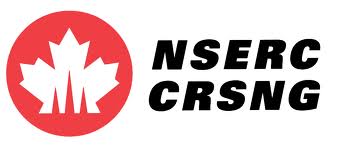 For use by graduate students and PDFsCompletion of this form is a requirement to stay in the IRTG Program.Deadline for submission of this completed form is 8 November 2016.Submit printed, completed form to IRTG in Membrane Biology4020 Katz Research BuildingEdmonton, Alberta T6G 2H7Phone: 780-248-1196 / Fax: 780-492-0886Email: memirtg@ualberta.caIRTG in Membrane Biology4020 Katz Research BuildingEdmonton, Alberta T6G 2H7Phone: 780-248-1196 / Fax: 780-492-0886Email: memirtg@ualberta.caSECTION I PERSONAL DATAType of IRTG support (check): Graduate studentship      Postdoctoral fellowship  SECTION II: SIGNATURESSignatures of candidate and supervisor indicate agreement to abide by the guidelines of the IRTG in Membrane Biology.  Failure to meet these obligations may lead to termination of funding by the IRTG.SECTION III Report on activities Sept. 1, 2015 - Aug. 31, 2016A. Research presentations completed.Please answer these questions:Did you make a presentation in the Membranes Journal Club?   Yes     NoDid you make a presentation to the MPDRG?   Yes     NoPlease list all research presentations you have made this year including the above MPDRG and Membranes journal club presentations. Indicate whether it was a poster or oral presentation. Format presentations with the following format:Example: Casey, J.R. What’s New with AE1, Second Annual Joint IRTG Meeting, Ebernburg Castle, Bad-Munster am Stein Germany Aug. 27, 2013.B. Research PublicationsTotal number of publications to date:Total publications for this reporting cycle (Sept 2015 - Aug 2016):Please list any published abstracts, or papers you have co-authored in the Sept 2014 - Aug 2015 time period. Highlight any publications that include our German partners with an *. Format publications with the following format:*Bonar, P., Schneider, H.P., Becker, H.M., Deitmer, J.W. and Casey, J.R. (2013) Three-Dimensional Model for the Human Cl-/HCO3- Exchanger, AE1, by Homology to the E. coli ClC Protein. J Mol Biol, 425, 2591-2608.C. AcademicHave you completed:i) Research ethics training mandated by FoMD?   Yes     No ii) Animal ethics training?  Yes   No     Not applicableiii) Completed all course requirements for your degree program?  Yes  No  Not applicable (PDF)If no, please list courses taken to date and what courses remain to be completed.iv) Approximately how many seminars by speakers external to the University of Alberta MPDRG did you attend on campus over the last year (such as those invited to MPDRG or thesis externals)? Our expectation is to attend at least five.v) Approximately what % of MPDRG weekly meetings did you attend this year?vi) Approximately what % of Membrane Journal Clubs did you attend this year?D. Industrial visitsDescribe in a few sentences the required annual visits to industry that you completed this year.E. Research Visit to GermanyDid you complete your German research exchange in the Sept. 1, 2013- Aug. 31 2014 window?   Yes     NoIf yes, please attach a copy of your application for travel and your final report following the trip.If no, please provide information on your planning for the visit (when and with which German partner).F. External AwardsPlease list:i) Any studentship/PDF award applications you made during the last yearii) Any studentship/PDF awards you received, including the agency and the amount of the awardG. Future plans:What are your future plans upon completion of the training program? Please note an exit survey will be required upon completion of the IRTG program.H. FeedbackPlease provide any suggestions or comments you would like to present to the Program Advisory Committee of the IRTG in membrane Biology.Trainee Name: Surname, First Name, Middle InitialBirth date: Year, month dayGender: (check)Female                 Male  Home Phone:Lab Phone:Email Address:Name of Supervisor:Name of Supervisor:Start of training program:Anticipated end of training:Start of IRTG funding:Start of IRTG funding:Signature of:Printed NameDateCandidateSupervisor: